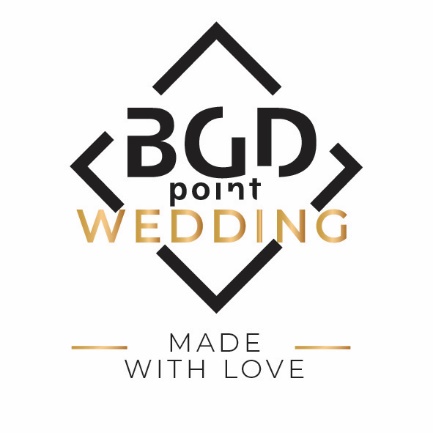 PANNA MŁODA - IMIĘ NAZWISKOPANNA MŁODA - IMIĘ NAZWISKOPAN MŁODY - IMIĘ NAZWISKOPAN MŁODY - IMIĘ NAZWISKOMIEJSCE ŚLUBUDATAGODZINAGODZINASALA WESENLNAPOTWIERDZENIE PRZYBYCIA DOPOTWIERDZENIE PRZYBYCIA DOPANNA MŁODA - NUMER TELEFONUPANNA MŁODA - NUMER TELEFONUPAN MŁODY - NUMER TELEFONUPAN MŁODY - NUMER TELEFONUWIERSZE I IKONYNA PODSTAWIE ZAŁĄCZONEGO PLIKU: BGDpoint Wedding - ikonki wiersze.pdf WYBIERZCIE NAJBARDZIEJ ODPOWIADAJĄCE WAM MOTYWYWIERSZE I IKONYNA PODSTAWIE ZAŁĄCZONEGO PLIKU: BGDpoint Wedding - ikonki wiersze.pdf WYBIERZCIE NAJBARDZIEJ ODPOWIADAJĄCE WAM MOTYWYWIERSZE I IKONYNA PODSTAWIE ZAŁĄCZONEGO PLIKU: BGDpoint Wedding - ikonki wiersze.pdf WYBIERZCIE NAJBARDZIEJ ODPOWIADAJĄCE WAM MOTYWYWIERSZE I IKONYNA PODSTAWIE ZAŁĄCZONEGO PLIKU: BGDpoint Wedding - ikonki wiersze.pdf WYBIERZCIE NAJBARDZIEJ ODPOWIADAJĄCE WAM MOTYWYUWAGI DODATKOWEUWAGI DODATKOWE